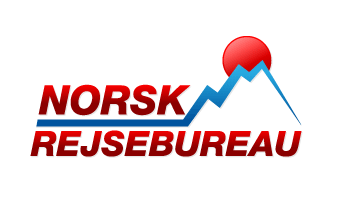 LIFTKORT- OG SKIBESTILLING TRYSIL 2018/19Rabatter er under forudsætning af bestilling for min. 4 dage og betaling senest 4 uger før afrejse. Liftkortpriser er inkl. det obligatoriske Keycard. Børn, der får gratis liftkort, skal betale for Keycard.
Skilejepriser er baseret på komplet standard-/mediumudstyr, ski, støvler, stave og skiskolepriser på gruppeundervisning. Gruppeundervisning forudsætter et min. antal deltagere (ved manglende tilslutning tilbydes normalt kortere tids privatundervisning). Vejledende priser herunder er pr. person i DKK.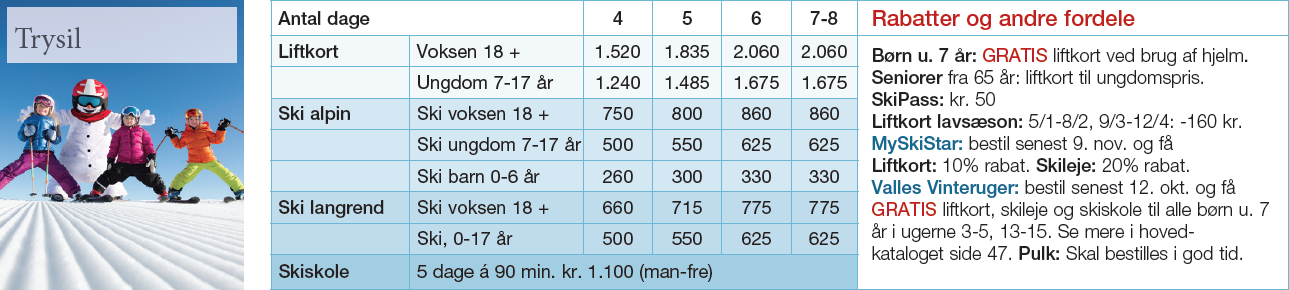 Udfyld skemaerne og send til norsk@norskrejsebureau.dk senest 4 uger før afrejse. Bestillingsgebyr: DKK 90,00Bestillernavn:				E-mail:Bookingnummer:			Mobil:LIFTKORTBESTILLING inkl. obligatorisk keycard Bookingnr.: KOMPLET UDSTYRSPAKKE Alpin standard, Snowboard, langrend (Ski, støvler, stave)Skriv bogstav i type ski: Type ski: Alpin standard.  AN = Nybegynder  AM = Middel   AA = Avanceret  AP = Avanceret (kun for voksne)S = Snowboard L = Langrend standard,  LA = Langrend avanceretHjelm str.:  XX-small 49-50 cm, X-small 51-52 cm, Small 53-54 cm, Small-Medium  55-56 cm, Medium 57-58 cm, Large 59-60 cm, X-Large 61-62 cm.*ALPINFORSIKRING 0-17 år kr. 48, 18+ kr. 76 give dig:• Erstatningsudstyr ved stjålet eller beskadiget udstyr lejet hos SkiStar.• Returnering af skileje, liftkort eller skiskole for ikke-udnyttede skidage mod fremvisning af lægeattest. SKISKOLE – Gruppekursus Start mandag, 5 dage á 90 minutter. Minimum 4 deltagere.N = Nybegyndere (grøn), L = let øvet (blå), Ø = øvet (rød), M = meget erfaren (sort)SKISKOLE – Privatundervisning: Ring til Norsk Rejsebureau på tlf. 33 12 45 65TypeAntal dageStartdatoFødsels-
datoNavnLiftkort
Voksen 18+Liftkort
Voksen 18+Liftkort
Voksen 18+Liftkort
Voksen 18+Liftkort
Voksen 18+Liftkort
Voksen 18+Liftkort
Voksen 18+Liftkort
Voksen 18+Liftkort
Voksen 18+Liftkort
Voksen 18+Liftkort
Voksen 18+Liftkort
Voksen 18+Liftkort Ungdom 7-17 årLiftkort Ungdom 7-17 årLiftkort Ungdom 7-17 årLiftkort Ungdom 7-17 årLiftkort Ungdom 7-17 årLiftkort Ungdom 7-17 årLiftkortBarn under 7 år(gratis ved brug af hjelm)LiftkortBarn under 7 år(gratis ved brug af hjelm)LiftkortBarn under 7 år(gratis ved brug af hjelm)LiftkortBarn under 7 år(gratis ved brug af hjelm)LiftkortBarn under 7 år(gratis ved brug af hjelm)LiftkortBarn under 7 år(gratis ved brug af hjelm)TypeAntalDageStartDatoFødsels-datoHøjdeVægt
Sko-nr.Type ski
Kun ski og staveHjelmStr.*AlpinFors. 
NavnVoksen 18+Voksen 18+Voksen 18+Voksen 18+Voksen 18+Voksen 18+Ungdom 
7-17 årUngdom 
7-17 årUngdom 
7-17 årUngdom 
7-17 årUngdom 
7-17 årUngdom 
7-17 årBarn 0-6år 
inkl. hjelmBarn 0-6år 
inkl. hjelmBarn 0-6år 
inkl. hjelmBarn 0-6år 
inkl. hjelmPulkAngiv alder eller 18+Antal dageStartdato, mandagKursus niveauN / L / Ø Navn